RAPORT PRIVIND SITUAŢIA HIDROMETEOROLOGICĂ ŞI A CALITĂŢII MEDIULUIîn intervalul 27.01.2018, ora 8.00 – 28.01.2018, ora 8.00I.	SITUAŢIA HIDROMETEOROLOGICĂ1. Situaţia şi prognoza hidro pe râurile interioare şi Dunăre din 28.01.2018, ora 7.00RÂURIDebitele au fost, în general, staționare.Mici creșteri de niveluri și debite, cauzate de cedarea apei din stratul de zăpadă s-au înregistrat pe unele râuri din zonele de deal și munte din Crişana şi Banat.Formaţiunile de gheaţă (gheaţă la maluri, năboi, pod de gheaţă) prezente pe majoritatea râurilor din ţară (exceptând râurile din bazinele hidrografice: Vişeu, Iza, Tur, Crasna, Barcău, Crişul Alb, Crişul Negru, Bega Veche, Bega, Timiş, Bârzava, Moraviţa, Caraş, Nera, Cerna, Jiu mijlociu şi inferior) s-au menținut fără modificări importante. Podul de gheață este prezent în bazinele hidrografice: Suceava, Moldova, Jijia, în bazinele superioare ale Mureşului, Argeșului, Ialomiței, pe cursul superior al Siretului şi pe unii afluenţi ai Bistriței, Trotușului, Bârladului şi ai Oltului superior și mijlociu.Debitele se situează, în general, la valori între 30-90% din normalele lunare, exceptând râurile din bazinele hidrografice: Vişeu, Bega, Bârzava, Caraș, Vedea, Prahova, Buzău, Trotuș, cursurile superioare ale Izei, Someșului, Bistriței și Prutului, bazinele inferioare ale Argeșului și Ialomiței și cele din Dobrogea, unde au valori în jurul și peste mediile multianuale lunare.Nivelurile pe râuri la staţiile hidrometrice se situează sub COTELE DE ATENŢIE.Debitele vor fi în general staționare.Sunt posibile creşteri de niveluri şi debite pe unele râuri  din zonele de deal și munte din jumătatea de vest a țării, datorită efectului combinat al precipitaţiior lichide prognozate, cedării apei din stratul de zăpadă şi propagării.Formaţiunile de gheaţă (gheaţă la maluri, năboi, pod de gheaţă)  se vor menține fără modificări importante pe bazinele superioare ale râurilor din sudul şi centru ţării şi pe cele din bazinele Siretului şi Prutului şi vor fi în ușoară diminuare și restrângere pe celelalte râuri.Nivelurile pe râuri la staţiile hidrometrice se vor situa sub COTELE DE ATENŢIE.	DUNĂREDebitul la intrarea în ţară (secţiunea Baziaş), în intervalul 27.01.2018 – 28.01.2018, a fost în scădere, având  valoarea  de 7100 m3/s, peste media multianuală a lunii ianuarie (4950 m3/s).În aval de Porţile de Fier debitele au fost în scădere pe sectoarele Gruia – Bechet şi Olteniţa – Tulcea şi staţionare pe sectorul Corabia - Giurgiu.Debitul la intrarea în ţară (secţiunea Baziaş) va fi în scădere (7000 m3/s).	În aval de Porţile de Fier debitele vor fi în scădere pe sectoarele Gruia – Tr.Măgurele şi Călăraşi – Tulcea şi staţionare pe sectorul Zimnicea – Olteniţa.2. Situaţia meteorologică în intervalul 27.01.2018, ora 8.00 – 28.01.2018, ora 6.00ÎN ŢARĂVremea a fost caldă pentru această dată în majoritatea regiunilor, exceptând estul și sudul Transilvaniei, Moldova, nordul Dobrogei și zona central-sudică a Câmpiei Române, unde în prima parte a zilei și din nou noaptea s-a semnalat nebulozitate joasă sau ceață asociată izolat cu depunere de chiciură. În restul teritoriului cerul a fost variabil. Vântul a suflat slab și moderat. Stratul de zăpadă s-a menținut în zonele montane și măsura până la 172 cm în Masivul Făgăraș, la peste 2000 m atitudine, pe arii relativ extinse în Moldova (până la 24 cm), Transilvania (până la 20 cm) și Maramureș (până la 13 cm), local în Muntenia (până la 12 cm), pe spații mici în Oltenia (până la 9 cm) și cu totul izolat în nordul Dobrogei și în dealurile Crișanei (sub 4 cm). Temperaturile maxime s-au încadrat între -5 grade la Joseni și Darabani și 11 grade la Reșița, Caransebeș, Oradea și Holod, iar la ora 06.00 se înregistrau valori termice cuprinse între -13 grade la Întorsura Buzăului și 4 grade la Ștei și Dumbrăvița de Codru. Observații - de ieri dimineață de la ora 06.00 au fost în vigoare 21 de atenționări cod galben pentru fenomene meteorologice periculoase imediate, precum urmează: 5 atenționări emise de SRPV Bacău, 3 atenționări emise de SRPV Constanța, 6 atenționări emise de SRPV Sibiu și 5 atenționări emise de CNPM București pentru Muntenia, 2 atenționări emise de SRPV Craiova.LA BUCUREŞTI Vremea a fost predominant frumoasă, iar valorile termice diurne au fost ușor mai ridicate decât normele perioadei. Cerul a fost mai mult senin, iar vântul a suflat în general slab. Stratul de zăpadă măsurat aseară la ora 20.00 era de până la 1 cm, la stația meteo Afumați. Temperatura maximă a fost de 6 grade la Băneasa, 5 grade la Filaret și 4 grade la Afumați, iar la ora 06 se înregistrau -9 grade la Băneasa, -7 grade la Afumați și -4 grade la Filaret.3. Prognoza meteorologică în intervalul 28.01.2018, ora 8.00 – 29.01.2018, ora 8.00ÎN ŢARĂVremea va continua să se încălzească. Cerul va fi variabil, cu înnorări în vestul, centrul și nordul țării, unde pe arii restrânse, îndeosebi în cursul nopții, vor fi precipitații slabe, predominant ploi. La munte, cu precădere în nordul Carpaților Orientali, vor fi mai ales ninsori. Cu totul izolat vor fi condiții de polei. Vântul va sufla slab și moderat, cu intensificări pe crestele montane, iar noaptea trecător și în nord-vestul teritoriului. Temperaturile maxime se vor încadra între 0...2 grade în nordul Moldovei, estul Transilvaniei și Maramureș și 11 grade în dealurile Olteniei și Munteniei, iar cele minime vor fi cuprinse, în general, între -4 și 4 grade. Dimineața și noaptea, îndeosebi în est și în sud, local va fi ceață.LA BUCUREŞTIVremea va continua să se încălzească. Cerul va fi mai mult senin, iar vântul va sufla slab până la moderat. Temperatura maximă se va situa în jurul valorii de 7 grade, iar cea minimă va fi de -4...-2 grade. Dimineața și noaptea, vor fi condiții de ceață.4. Buletin nivometeorologic valabil pentru masivele Bucegi şi Făgăraş (versantul nordic) emis pentru perioada 27.01.2018, ora 20 – 28.01.2018, ora 20.00Starea vremii şi evoluţia stratului de zăpadă în ultimele 24 de ore:Vremea s-a încălzit uşor, temperaturile diurne devenind pozitive până la altitudini de 2000 metri. Cerul a fost variabil, temporar noros. Vântul a suflat slab şi moderat. Pe majoritatea versanţilor din zonele mai înalte se menţin cornişele şi plăcile de vânt formate în zilele anterioare, iar pe văi şi în locurile adăpostite s-au menţinut depozitele mai însemnate. În Bucegi s-au înregistrat curgeri de zăpadă la peste 2000 metri. Stratul de zăpadă a scăzut cu până la 5 cm în toată zona montană, iar la ora 14, măsura: 173 cm la Bâlea-Lac, 127 cm la Vârful Omu, 53 cm la Sinaia, 51 cm la Predeal şi 43 cm la Fundata.Evoluţia vremii în intervalul 27.01.2018, ora 20 – 28.01.2018, ora 20.00:Deşi temperaturile vor scădea uşor, vremea va fi relativ caldă şi în general frumoasă. Cerul va fi variabil. Vântul va sufla slab şi moderat. 	Peste 1800 m: temperaturi minime: -7 la -5 gr.C;  temperaturi maxime: -3 la 0 gr.C  Sub 1800 m: temperaturi minime: -5 la -2  gr.C; temperaturi maxime: 0 la 7 gr.CSTABILITATEA şi EVOLUŢIA STRATULUI de ZĂPADĂ: La altitudini de peste 1800 m: RISC MARE (4): În partea superioară, primii 10-20 cm de zăpadă s-au umezit uşor, dar în profunzime s-a menţinut structura mai stabilă a zăpezii. Temperaturilor diurne uşor negative ce se vor înregistra pe fondul insolaţiei de mâine vor duce la o uşoară scădere a stratului prin umezirea şi topirea zăpezii de la suprafaţă, unde pe timpul nopţii se vor forma cruste subţiri de gheaţă, cu rezistenţă scăzută. Se vor menţine condiţiile necesare curgerilor superficiale de zăpadă, iar în zonele mai abrupte cu cantităţi mai mari de zăpadă riscul declanşărilor avalanşelor (inclusiv a celor spontane) se va menţine la acelaşi nivel datorită alunecării ultimului strat mai recent de zăpadă depus peste cel vechi, întărit şi mai stabil, aflat dedesubt. În cazuri de supraîncărcări oricât de slabe (cu turişti, schiori, etc), riscurile vor fi amplificate..  La altitudini mai mici de 1800 m: RISC ÎNSEMNAT (3): Atât temperaturile diurne pozitive, cât şi insolaţia de mâine vor duce în continuare la topirea zăpezii, iar apa rezultată va patrunde în interiorul stratului, ducând astfel şi la umezirea stratului din profunzime. Pe versanţii mai înclinaţi  se vor menţine riscurile declanşărilor avalanşelor de topire de suprafaţă, iar spontan a curgerilor superficiale de zăpadă, riscul fiind amplificat la supraîncărcări.    LEGENDA:II. CALITATEA APELORAdministrația Națională Apele Române informează că, la data de  27.01.2018, ora 12:00, în localitatea Comănești (zona Restaurant „Prezident”), județul Bacău, s-a produs o fisură la conducta de pompare de 6 țoli de la Parc 2 Vasaiesti la Depozit Comănești, aparținând OMV Petrom SA - ASSET VIII MOLDOVA NORD. Reprezentanti ai SGA Bacau, GNM-CJ Bacau, ISU Bacău s-au deplasat în zona afectată și au transmis că pe amplasamentul restaurantului „Prezident” situat pe malul stâng al pr.Urmeniș (afl. al r.Trotuș) s-au executat lucrări de excavații în vedera depistării fisurii conductei care a dus la apariția de scurgeri de produs petrolier (apă și țiței) în pr. Urmeniș.Reprezentanții OMV Petrom au intervenit imediat și au întreprins următoarele acțiuni:- oprirea pompării de la parcul 2 Vasiești;- s-au închis ventilele secționate;- s-au montat 6 baraje și s-a împrăștiat material absorbant; - s-a colectat produsul scurs din conductă (apă cu gheață și produs petrolier) în butoaie de tablă, iar în zona excavată cca 200 l apă+țiței s-a vidanjat de SC ROHRER, cu care are contract de prestări servicii;- pamântul infestat (cca 6mc) cu produs petrolier s-a depozitat temporar pe platforma betonată, urmând să fie transportat la Stația de Bioremediere Runcu;- s-a depistat fisura și s-a montat un șarnier pe conductă, urmând ca finalizarea remedierii conductei să se facă până la data de 31.01.2018;- au fost prelevate probe de apă.Se precizează că la data de 27.01.2018, la ora 17:00, pe pr. Urmeniș nu se observau urme de produs petrolier.  Vom reveni cu informații după analizarea probelor de apă prelevate.III. CALITATEA MEDIULUIÎn domeniul aeruluiNu s-au semnalat evenimente deosebite.2. 	În domeniul solului şi vegetaţieiNu s-au semnalat evenimente deosebite.3. 	În domeniul supravegherii radioactivităţii mediuluiNu s-au semnalat evenimente deosebite.4. 	În municipiul BucureştiÎn ultimele 24 de ore, sistemul de monitorizare a calităţii aerului în municipiul Bucureşti nu a semnalat depăşiri ale pragurilor de informare şi alertă.DIRECȚIA DE COMUNICAREPESTE 1.800 mPESTE 1.800 mSUB 1.800 mSUB 1.800 mFĂGĂRAŞRISC MARE (4)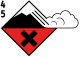 RISC ÎNSEMNAT (3)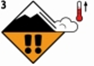 BUCEGIRISC MARE (4)RISC ÎNSEMNAT (3)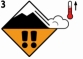 Gradul de riscStabilitatea stratului de zăpadăProbabilitatea de declanşare a avalanşelor5-foartemareInstabilitatea stratului de zăpadă este generalizată.Chiar şi pe pantele puţin abrupte se pot produce spontan numeroase avalanşe de mari, adesea chiar foarte mari dimensiuni.4-mareStratul de zăpadă este puţin stabilizat pe majoritatea pantelor suficient de înclinate*.Declanşarea avalanşelor este probabilă chiar şi printr-o slabă supraîncarcare**, pe numeroase pante suficient de înclinate. În anumite situaţii sunt de aşteptat numeroase declanşări spontane de avalanşe de dimensiuni medii şi adesea chiar mari.3-însemnatPe numeroase pante suficient de înclinate*, stratul de zăpadă este mediu sau puţin stabilizat.Declanşarea avalanşelor este posibilă chiar în condiţiile unei slabe supraîncărcări**, mai ales pe pantele descrise în buletin. În anumite situaţii sunt posibile unele declanşări spontane de avalanşe medii şi câteodată chiar mari.2-moderatPe anumite pante suficient de înclinate*, stratul de zăpadă este mediu stabilizat; în rest este stabil.Declanşările de avalanşe sunt posibile mai ales la supraîncărcări mari** şi pe unele pante suficient de înclinate ce sunt descrise în buletin. Nu sunt aşteptate declanşările spontane de avalanşe de mare amploare.1-redusStratul de zăpadă este în general stabilizat pe majoritatea pantelor.Declanşarea avalanşelor este posibilă doar izolat pe pantele foarte înclinate şi în cazul unei supraîncărcări mari**. Spontan se pot produce doar curgeri sau avalanşe de mici dimensiuni.